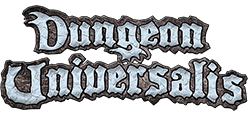 HOJA DE RECLAMACIONESSi has adquirido un juego nuevo de Ludic Dragon Games y has descubierto que tiene un defecto de fabricación o le falta algún componente, completa el siguiente formulario para solicitar un reemplazo del componente o componentes afectados.Este servicio no atenderá la reposición de piezas debidas al desgaste por su uso o por la pérdida de los mismos. Este es un juego de 9 kilos de componentes (más los extras), por lo que el transporte le afecta más que a juegos ligeros. Intenta ser comprensivo y envía la reclamación (en formato PDF preferiblemente) al email: customersupport@ludicdragon.comTodas las reclamaciones deberán enviarse empleando este documento. Toda reclamación que llegue a través de otros medios o sin emplearse este documento no será atendida.Nombre y apellidos:País:Email usado en el pedido:Número de móvil:Dirección postal:Fecha en que recibiste el paquete:Texto de reclamación:Texto de reclamación:NOTA 1: Envíanos junto a esta reclamación, adjuntas en el mismo email, las imágenes que muestran los desperfectos o roturas. En caso de pérdidas, indica claramente el elemento que te falta.NOTA 2: Comprueba todo el juego antes de enviar la reclamación. Solo se aceptará una reclamación por juego recibido.NOTA 3: Solo serán reclamables los fallos de fabricación o los que puedan derivarse claramente del transporte. En este último caso, los daños por transporte podrán reclamarse solo si se encuentra la caja exterior dañada y se conserva la caja de embalaje. Atendiendo a la relevancia de la reclamación, se considerará solicitar el pago de nuevos costes de envío para la reposición de los componentes.NOTA 4: Pasados 20 días desde que se recibió el paquete desde AGR Priority, no habrá posibilidad de reclamación, dado que no podrá discernirse si es un deterioro por uso del juego o es un problema de fabricación.NOTA 5: Si observa que el juego ha recibido algún daño debido a un golpe durante el transporte (caja rota, inserto roto u otros materiales dañados, deberá enviar la reclamación durante los primeros 5 días tras la recepción del paquete y conservando la caja de embalaje. Si no se cumplen estas condiciones, la empresa de transporte no asumirá los desperfectos.NOTA 6: No se aceptarán reclamaciones de desperfectos que no afecten a la jugabilidad del juego.NOTA 1: Envíanos junto a esta reclamación, adjuntas en el mismo email, las imágenes que muestran los desperfectos o roturas. En caso de pérdidas, indica claramente el elemento que te falta.NOTA 2: Comprueba todo el juego antes de enviar la reclamación. Solo se aceptará una reclamación por juego recibido.NOTA 3: Solo serán reclamables los fallos de fabricación o los que puedan derivarse claramente del transporte. En este último caso, los daños por transporte podrán reclamarse solo si se encuentra la caja exterior dañada y se conserva la caja de embalaje. Atendiendo a la relevancia de la reclamación, se considerará solicitar el pago de nuevos costes de envío para la reposición de los componentes.NOTA 4: Pasados 20 días desde que se recibió el paquete desde AGR Priority, no habrá posibilidad de reclamación, dado que no podrá discernirse si es un deterioro por uso del juego o es un problema de fabricación.NOTA 5: Si observa que el juego ha recibido algún daño debido a un golpe durante el transporte (caja rota, inserto roto u otros materiales dañados, deberá enviar la reclamación durante los primeros 5 días tras la recepción del paquete y conservando la caja de embalaje. Si no se cumplen estas condiciones, la empresa de transporte no asumirá los desperfectos.NOTA 6: No se aceptarán reclamaciones de desperfectos que no afecten a la jugabilidad del juego.